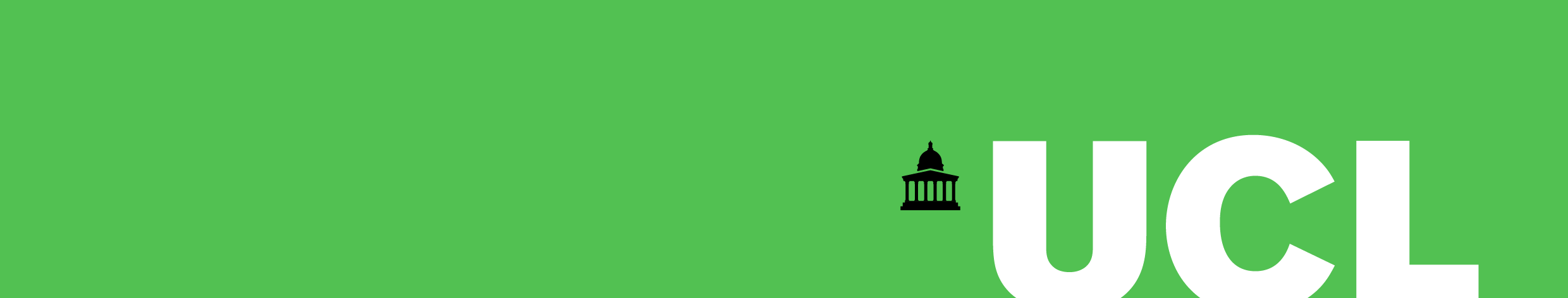 UCL Data Management Plan TemplateName of Researcher(s) and affiliation(s):Title of project:Funder (if applicable):Note: You should aim to use the bullet points in the comments to guide your writing.. If you would like for the RDM team to provide feedback where possible, please send your plan as a MS Word document to lib-researchsupport@ucl.ac.uk. For more information on managing research outputs, see here: https://www.ucl.ac.uk/library/open-science-research-support/research-data-management Section A: Collecting data and study materialsType here…Section B: Storage, security and backupType here…Section C: Archiving, preserving and curatingType here…Section D: Discovery, access and SharingType here…Section E: MetadataType here…Section F: Roles and responsibilitiesType here…